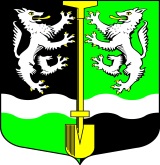 АДМИНИСТРАЦИЯ                                                                                                                                 МУНИЦИПАЛЬНОГО ОБРАЗОВАНИЯ                                                                                                       СЕЛИВАНОВСКОЕ СЕЛЬСКОЕ  ПОСЕЛЕНИЕ                                                                                              ВОЛХОВСКОГО МУНИЦИПАЛЬНОГО РАЙОНА                                                                                 ЛЕНИНГРАДСКОЙ ОБЛАСТИПОСТАНОВЛЕНИЕот 09 сентября 2021 года                                                                                     № 74О начале отопительного сезона на территории МО Селивановское сельское поселение Волховского муниципального района Ленинградской областиВ соответствии с постановлением Правительства Российской Федерации от 06 мая 2011 года № 354 «О правилах предоставления коммунальных услуг собственникам и пользователям помещений в многоквартирных домах и жилых домах», «Правилами подготовки и проведения отопительного сезона в Ленинградской области», утвержденными постановлением Правительства Ленинградской области от 19.06.2008 года № 177,  Распоряжением Правительства Ленинградской области от 06 мая  № 211 –р «О задачах по подготовке объектов жилищно-коммунального хозяйства Ленинградской области к осенне-зимнему периоду», администрация муниципального образования Селивановское сельское поселение Волховского муниципального района Ленинградской области,ПОСТАНОВЛЯЕТ:1.Провести опробование систем теплоснабжения (пробное протапливание) с 13 сентября 2021 года по 16 сентября 2021 года.2.С 16 сентября 2021 года начать периодическое протапливание жилых домов и объектов социальной сферы.3.При снижении среднесуточной температуры наружного воздуха ниже + 8 градусов Цельсия в течение пяти суток или прогнозе о резком понижении температуры наружного воздуха начать регулярное отопление жилых домов и объектов социальной сферы.4.Контроль за исполнением настоящего постановления оставляю за собой.Глава администрацииМО Селивановское сельское поселение                                    М.Ф. Петрова